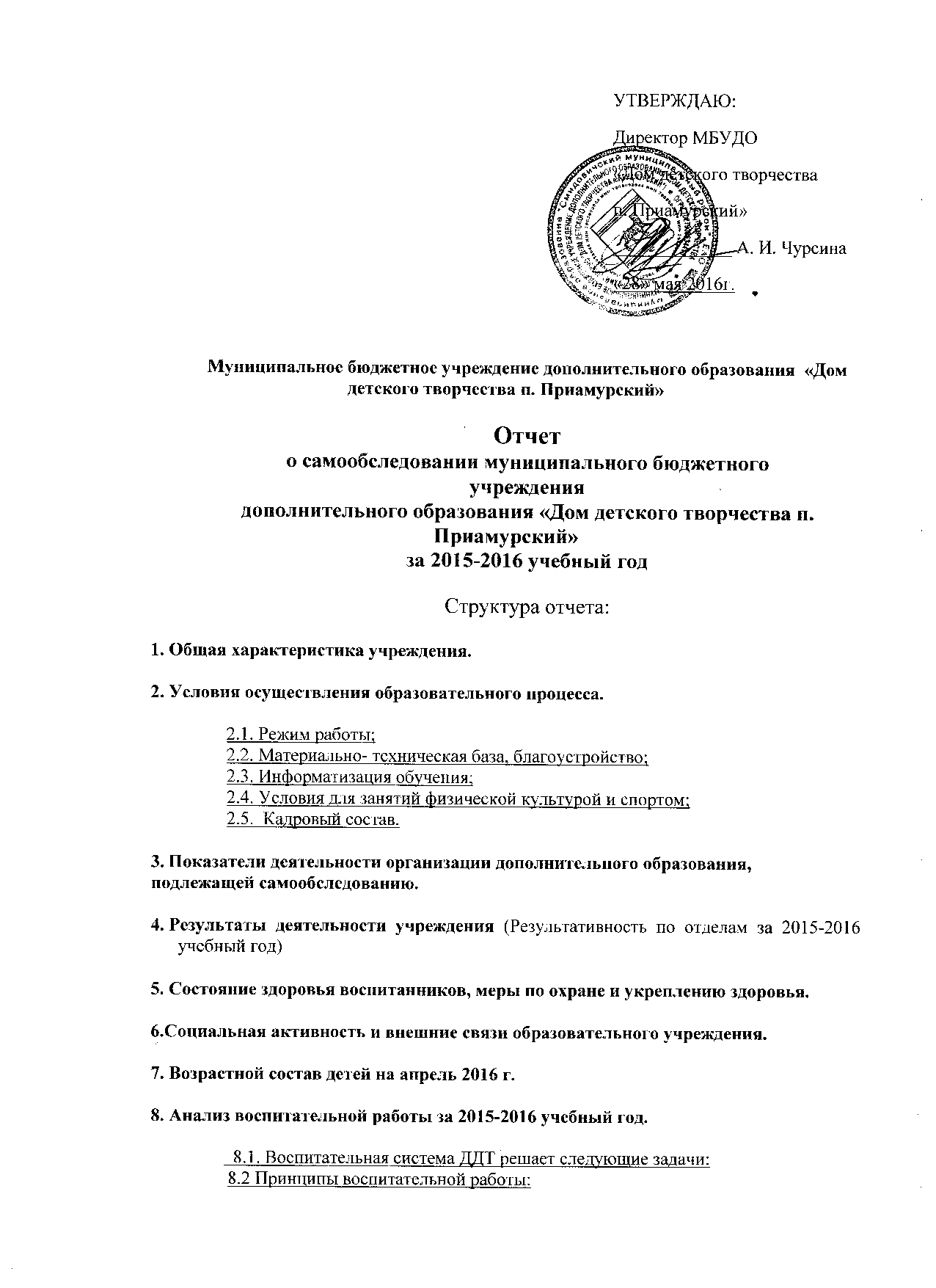    8.3. В учреждении имеются документы, регламентирующие     воспитательную     деятельность: 8.4.Работа с родителями и общественностью.9.Внутренняя система оценки качества образования.10.Задачи, стоящие перед образовательной организацией 1.Общая характеристика учреждения                  1.1.Тип, вид, статус учрежденияМуниципальное бюджетное учреждение дополнительного образования.                 1.2. Лицензия на образовательную деятельность Лицензия серия 79Л02  №0000058, регистрационный  №1016 от 14 августа 2015г                   1.3.Характеристика контингента  воспитанников (социальный паспорт)1.4. Администрация, органы государственно-общественного управления и самоуправления.Директор МБУДО  ДДТ п. Приамурский–Чурсина А.И., первая категория. Педагогический стаж – 28 лет, стаж в должности руководителя -28 лет.Председатель Управляющего совета – Ковалёва Т.В.Председатель родительского комитета –  Шатайло Т.В.2. Условия осуществления образовательного процесса.2.1.Режим работы.  Процесс обучения осуществлялся согласно расписания, которое утверждено  директором2.2.Материально- техническая база, благоустройство.Территория ДДТ благоустроена:  имеется ограждение.       2.3.Информатизация процесса обучения, обеспеченность учебной и учебно-методической литературой.На базе кабинета информатики  МБОУ «средней общеобразовательной школы №18 проводится кружок «Компьютерная графика» (на основании договора аренды). На занятиях художественно - эстетического отдела «Английский для малышей» активно используется аудио и видео материал для эффективного обучения английскому языку. Для повышения мотивации к изучению английского языка используется разнообразная наглядность, дидактические игры, кукольный театр. На занятиях художественно - эстетического отдела «Фольклорно – эстрадное пение» активно используется мультимедийная аппаратура для зрительного восприятия, для создания сценического образа и умения выразительного пения.       2.4.Условия для занятий физической культурой и спортом.На базе спортзала МБОУ «средней общеобразовательной школы №18 проводятся занятия Физкультурно – спортивного отдела «Футбол» (на основании договора аренды)        2.5.Кадровый состав.Дом Творчества полностью укомплектован кадрами. Состав педагогических кадров ДДТ.Возрастной состав педагогов.Аттестация педагогических кадровПОКАЗАТЕЛИДЕЯТЕЛЬНОСТИ ОРГАНИЗАЦИИ ДОПОЛНИТЕЛЬНОГО ОБРАЗОВАНИЯ,ПОДЛЕЖАЩЕЙ САМООБСЛЕДОВАНИЮ      4.Результаты деятельности учреждения.Результативность работы  педагогов дополнительного образования  ДДТ п. Приамурскийза  2015 – 2016 учебный год.Организация образовательного процесса в ДДТ осуществляется на основе современных требований к качеству образовательных услуг  и работает по двум направлениям;1.	Художественно – эстетический    211чел.2.	Физкультурно – спортивный         45 чел.3.        Технический                                     30 чел.          Итого:                                               286 чел.Художественно-эстетический отдел «Английский язык для малышей»Педагог дополнительного образования - Ибадова Александра Валентиновна.В объединении работало шесть групп: три группы для учащихся первых классов, одна группа для учащихся вторых классов и две группы для учащихся третих классов.    Учащиеся первых классов занимались по программе первого года обучения. Рабочая программа и планирование были составлены на основе двух учебно-методических комплектов: «Английский для малышей» под редакцией Н.А.Бонк  и УМК «Куки и его друзья» издательства Оксфордского Университета, автор Ванесса Рейли. Цель программы - развитие навыков устного общения через изучение следующих тем: «Знакомство», «Цвета», «Счёт», «Игрушки», «Зимние праздники»,  «Времена года», «Одежда», «Еда», «Праздники». Объём программного материала за год выдан полностью. Оценка усвоения программы осуществлялась на итоговом занятии по теме «Торт моей мечты». Все учащиеся, 20 человек, усвоили программный материал: показали хорошее знание лексики и речевых структур по изученным темам – «Знакомство», «Цвета», «Счёт», «Игрушки», «Зимние праздники», «Части тела», «Одежда», «Еда».    На занятиях кружка использовались разные формы и методы обучения: коллективная, групповая и индивидуальная работа, игровое обучение, проектная деятельность,  комплексные занятия. Изучение материала проходило по учебно-методическому комплекту, состоящему из книги для учителя, рабочей тетради для учащихся, диска, наглядных карточек и плакатов. Кроме этого использовались дополнительный видео и  аудио материал, дидактические игры, материал по страноведению. В ноябре было проведено познавательно-развлекательное занятие «В гостях у Хэллоуина».  Учащиеся познакомились с традициями  празднования Хэллоуина, в игровой форме  усвоили новые лексические единицы и грамматические структуры. Ребята всех групп играли в миниспектаклях: «Жила-была ведьма …», «Спящая красавица», «Фонарики Джека» в театре теней на английском языке. В декабре ребята участвовали  в проведении новогоднего праздника : исполняли новогодние и рождествеские песенки, проверяли знания традиций в конкурсах.    Учащиеся вторых и третих классов занимались по программе второго и третьего года обучения. В основе программы учебно-методический комплект «Планета Знаний», автор Н.Ю.Горячева, издательства «Астрель». Главная цель программы - развитие коммуникативных умений и навыков, навыков чтения про себя и вслух. Объём программного материала за год выдан полностью. В группах второго обучения пройдены запланированные темы: «Знакомство», «Еда», «Зимние праздники», «Режим дня», «Мой день», «День моего друга». Оценка усвоения программы осуществлялась на  занятии по проектной деятельности - защита проекта «День моей мечты». Все учащиеся,10 человек, усвоили программный материал, показали хорошее знание лексики, умение пользоваться различными грамматическими структурами в устной и письменной речи. В марте ребята участвовали в празднике к 8 марта: показали инсценировку на английском языке, исполнили песню и читали стихотворения. В группе третьего года обучения пройдены следующие темы: «Летние каникулы», «Профессии», «Одежда», «Погода», «В магазине», «Путешествие». Большая работа проводилась по тренировке умений и навыков использовать видовременные формы глагола, составлять все виды предложений. Все учащиеся, 10 человек, усвоили материал. На защите проекта по теме «Моя сказка» показали хорошее знание лексики и грамматических структур.     На занятиях кружка в данных группах использовались коллективные, групповые и индивидуальные формы работы, работа в парах, проектная деятельность, видеоклассы. Изучение материала проходило по учебно-методическому комплекту, состоящему из учебника, рабочей тетради, дисков, книги для учителя. В качестве дополнительного материала использовались книги для чтения “Read up!” для 2-го и 4-го классов, автор Е.В.Костюк, издательство «Титул».        Учащиеся посещали занятия регулярно, отсева учащихся не происходило. Работа с родителями проходила не очень активно. Главная причина-занятость родителей на работе. Большую активность проявляли родители младшей группы: помогали приобрести рабочие тетради для ребят, участвовали в подготовке и проведении итоговых занятий, приходили на индивидуальные беседы.                            Художественно – эстетический отдел «Волшебный мир танца»Педагог дополнительного образования Цубенко Нина Николаевна. В художественно – эстетическом отделе «Волшебный мир танца» работают три группы:1 группа – младшая (6-8лет)2 группа – средняя  (9-12 лет)3 группа – старшая  (13-16 лет)На занятиях хореографии совершенствуется физическая подготовка ребенка:- укрепляется опорно - двигательный аппарат;-  развивается координация движения и гибкость;- раскрываются индивидуальные возможности и творческие способности детей.Педагог по  хореографии сочетает тренировочные упражнения и танцевальные движения классического жанра, народно-сценического и историко-бытового танца, что способствует развитию чувства ритма, артистичности и танцевальности учащихся. Теоретические знания по музыкальной грамоте дается непосредственно в процессе занятий и в ходе работы над постановками. Все группы  обучаются по программе трёх  годов обучения. В конце первого года  обучения дети различают музыкальный размер (2/4,3/4, 4/4). Цель занятий – раскрытие индивидуальных возможностей и творческих способностей детей, профессиональная ориентация и адаптация к условиям современной жизни.В первой группе (младшая) дети научились правильно держать спину, выучили позиции ног (5) и рук (подготовительная позиция, 1, 2, 3, первое, второе пор-де-бра). Выполняли упражнения на развитие координации, шага, гибкости.  Во второй группе (средняя)  дети ознакомились с основами классического танца, простые шаги и движения русского танца. Подготовили, совершенствовали  танец «Улыбка». В третьей группе (старшая) ознакомились с ритмической гимнастикой  на основе движений современных ритмов.  Постановочная работа – это творческая работа, которая допускает участие в ней совместно с педагогом и детей. В процессе обучения  детьми в танец  могут быть внесены корректировки, какие-то изменения. Дети научились импровизировать под заданную музыку. В отчетном творческом концерте Дома детского творчества    «Танцуй добро» воспитанники хореографического коллектива показали свой профессионализм.Художественно-эстетический отдел «Фольклорно-эстрадное пение» Педагог доп. образования Ковалева Татьяна ВладимировнаНачало учебного года начался со дня открытых дверей в ДДТ. Проводимое мероприятие позволило вновь прибывшим ребятам познакомиться с дружеской атмосферой, записаться в разные направления по дополнительному обучению. В октябре месяце прошел концерт к Дню учителя, где учащиеся исполнили песни. Параллельно запланированным  мероприятиям в ДДТ, шли репетиции к ежегодному районному вокальному конкурсу-« Жаворонок-2014», который в этом году проходил в с. Даниловка. Участниками конкурса были: младшая вокальная группа-« Волшебники двора» с песней « Из чего же…», коллектив приняли очень тепло. Коллектив получил диплом за участие. Хотелось бы отметить особо солистов песни- « Ласточка» Абраамян Арам и Абраамян Софья с песней-« Моя Россия». Ребята выступили как всегда на высоком уровне! Арам в своей возрастной категории занял 1-е место, а Софья в своей категории 2-е место. Ребята на достигнутом не останавливаются и продолжают работать и выступать. В конце ноября на базе СОШ№18 проходил концерт к дню Матери. Все обучающиеся в ДДТ приняли активное участие и выступили с песней – « Мама»-эта песня не оставила ни кого равнодушными! Арам Абраамян исполнил так же песню « Мама». Так же концерт прошел и в ДДТ, где ребята с большой любовью подарили своим мамам стихи, песни.Так же в конце ноября Абраамян Арам был приглашен в п. Ин на встречу с главой Смидовичского района Тлустенко А.П., где он исполнил песню « Ласточка» для приглашенных матерей Смидовичского района.Сейчас идет подготовка к Новому году. Ребята разучивают песни ,стихи и танцы.В конце декабря прошел Новый год. В ярких костюмах, с праздничным настроением ребята встретили новый 2015 год.                           Художественно – эстетический отдел «Художественное слово»Педагог дополнительного образования: Кузнецова Елена Ивановна.Образовательный процесс 2015-2016 года осуществлялся по программе «Художественное слово».Реализовывая программу «Художественное слово», следует отметить педагогическую целесообразность данной образовательной программы в неурочной деятельности, так как, какие бы сложные, противоречивые, а порой и разрушительные процессы ни происходили в нашем обществе, всегда остаётся актуальной проблема формирования духовно-нравственной культуры у детей и молодежи.В 2015-2016 учебном году было сформировано 4 группы:1 группа - первого года обучения,2 группа- второго года обучения  и 2 группы- третьего года обучения.Дети, включенные в образовательный процесс в учреждении дополнительного образования, реализуют себя в основных областях жизнедеятельности: познании, предметной деятельности, общении, игре. Результатом деятельности стали новые знания, опыт творческой деятельности и опыт эмоционально- ценностных отношений в том объеме и форме, которая наиболее адекватна  их возрасту, психофизиологическим особенностям, уровню культуры. В общей структуре содержания реализуемой программы на каждом уровне- досуговом, репродуктивном, креативном- можно выделить следующие компоненты: опыт освоения знаний, результат освоения- новые знания( техника выразительного чтения, правильная артикуляция, подбор слов по общим правилам, и др.); результатом освоения практической деятельности( исполнительской, репродуктивной) выступает мастерство; результатом эмоционально- ценностных отношений являются духовно-нравственные потребности, устойчивая мотивация к творческой деятельности.                       В течение года учащиеся были активными участниками многих мероприятий: концерт в день выборов в губернаторы ЕАО( 13 сентября, пос.Тельман) «День открытых дверей», «День детства». Учащиеся были привлечены и к созданию сценария новогоднего праздника. 12 учащихся данного направления приняли участие и в творческом благотворительном концерте «Танцуй, добро». Учащиеся приняли участие в конкурсе чтецов «Живая классика». Николаева Ева заняла 3 место в районном конкурсе. Работа с художественным материалом, учащиеся пополняли свой словарный запас, формировали чёткую и грамотную речь, развивали умения рассказывать сказки соответственно заданной ситуации, учились действовать на сценической площадке естественно. Своевременное приобщение ребёнка к истинной культуре через художественное слово, игру помогает сделать его творцом  Художественно – эстетический отдел  «Модульное оригами»Педагог дополнительного образования Лиштакова Марина АнатольевнаВо втором полугодии работа  отдела продолжалась по тому же направлению: развитие художественно-творческих способностей и склонностей учащихся.В разделе «Бумагопластика» большое внимание уделялось способам складывания бумаги  и гофрокартона и получения из них  различных плоских и объемных форм,  работе с чертежными инструментами, чтению базовых форм оригами, цветовому решению коллективных и индивидуальных композиций,   подготовительному этапу работы – вырезанию квадратов, модулей, полос  для работы. К концу  учебного года члены кружка знают основные термины,  применяемые в модульном оригами, гофроквиллинге; приемы складывания бумаги и виды бумаги; названия инструментов, применяемых в бумагопластике; умеют читать схемы и чертежи  складывания; пользоваться  необходимыми инструментами и материалами; пользоваться технологическими картами при  работе. Среди ребят  можно отметить наиболее целеустемленных и активных оригамистов: Додонова  Анастасия – 5б кл., Попова Александра – 5б кл., Брикнер Елизавета – 5б кл.,  Семенова  Елизавета – 5б кл., Билан Дмитрий –2а кл., Иваненко Марина  – 6а кл.,   Перова Ангелина – 7а кл, которые создавали различные композиции в  технике модульного оригами и гофроквиллинга.Результатом  работы отдела по направлениям «Модульное оригами» и «Квиллинг» являлась  выставка на  Фестивале  детского творчества ММОУ «ДДТ», а также компьютерная презентация детских работ по  бумагопластике  кружковцев.Считаю, что работу отдела можно считать удовлетворительной, программа  разделов в основном  выполнена.                          Художественно-эстетический отдел «Юный художник»Педагог доп. образования Шрейдер Светлана ВикторовнаВ первом полугодии продолжаем образовательный процесс в студии как  многопрофильную образовательную систему по 3 ступеням  обучения, цель которой развитие творческих способностей  детей, воспитание социально активной, многосторонне развитой личности, средствами изобразительного искусства, состоящий из базового комплекса, в который включены основные дисциплины изобразительного искусства (рисунок, живопись, композиция, декоративно-прикладное творчество).Образовательный процесс по программе «Юный художник» осуществлялся соответственно составленному тематическому планированию. Были сформированы  две группы: одна группа  первого года обучения- дети 1-2 классов и вторая группа второго года обучения - дети 3-4 классов.   Главным результатом реализации программы является создание каждым ребенком своего оригинального продукта, а главным критерием оценки обучающегося является не столько его талантливость, сколько его способность трудиться, способность упорно добиваться достижения нужного результата, ведь овладеть всеми секретами изобразительного искусства может каждый, по - настоящему желающий этого, ребенок.В конце первого полугодия реализованы следующие   задачи обучения:- закрепить интерес к изобразительной деятельности.- понимание того, что любые материалы, используемые в изобразительном искусстве являются средством передачи чувств, образов, возникающих в мире ребёнка.- знакомство с разнообразием красок, тушью, мелками, которые рисуют кончиком и плашмя, с кистями тонкими, широкими, жёсткими, мягкими и их можно по разному использовать.- знакомство с техникой коллажа (цветная бумага, журнальная графика) Использование коллажа  в смешанной технике, тематический коллаж и цветовой.- знакомство с различными жанрами изобразительного искусства: натюрморт, пейзаж, декоративная композиция, портрет, фантазийный рисунок. - знакомство с выразительными средствами изображения: линия, точка, пятно, цвет. С видами линий (прямая, волнистая, ломаная, кривая).- знакомство с основами цветоведения. (цвет и настроение: « веселый» и «грустный»). Холодная цветовая гамма. Теплая цветовая гамма. Тональная растяжка одного цвета.Задачи, которые необходимо решать для достижения целей создать положительную эмоциональную атмосферу, ведь любое художественное познание не реально без радости, получаемой от него, увлечь изобразительным искусством, чтобы ребёнок испытал наслаждение от результата своего творчества, приобщаясь к художественной культуре. Моя задача - ненавязчиво подсказать, подбодрить, направить в нужное русло творческую мысль ребёнка.  Обучение осуществляется по принципу «от простого к сложному», воспроизведение по образцу.В процессе творческой работы, ребята учатся жить в коллективе, общаться со сверстниками, старшими, младшими ребятами, доброжелательно и терпеливо относиться друг к другу, понимать и владеть ситуацией.    Во втором полугодии продолжаем образовательный процесс в студии как  многопрофильную образовательную систему по 3 ступеням  обучения, цель которой развитие творческих способностей  детей, воспитание социально активной, многосторонне развитой личности, средствами изобразительного искусства, состоящий из базового комплекса, в который включены основные дисциплины изобразительного искусства (рисунок, живопись, композиция, декоративно-прикладное творчество).Дети 1го года обучения проявляют интерес к изобразительной деятельности, различным материалам, с помощью которых можно передать чувства, создать образ, самостоятельно выбирают цветовые гаммы в соответствии с настроением.В конце второго полугодия реализованы следующие   задачи обучения:- закрепить интерес к изобразительной деятельности.- понимание того, что любые материалы, используемые в изобразительном искусстве являются средством передачи чувств, образов, возникающих в мире ребёнка.Продолжаем на занятиях:- знакомство с разнообразием красок, тушью, мелками, которые рисуют кончиком и плашмя, с кистями тонкими, широкими, жёсткими, мягкими и их можно по разному использовать.- знакомство с различными жанрами изобразительного искусства: натюрморт, пейзаж, декоративная композиция, портрет, фантазийный рисунок. - знакомство с выразительными средствами изображения: линия, точка, пятно, цвет. С видами линий (прямая, волнистая, ломаная, кривая).- знакомство с основами цветоведения. (цвет и настроение: « веселый» и «грустный»). Холодная цветовая гамма. Теплая цветовая гамма. Тональная растяжка одного цвета.Во втором полугодии большое внимание уделялось знакомству с русскими народными промыслами. Подробно знакомились с хохломской , городецкой, жостовской росписью; с  Полхово - майданской и семёновской матрёшкой с русским печатным пряником.С апреля началась подготовка к отчётной выставке, где выставляются лучшие работы каждого учащегося. Ребята познакомились с новой техникой коллажа, научились сочетать разные техники в одной работе. В двух группах были подготовлены индивидуальные работы. Во время проведения отчётного концерта в ДК была проведена отчётная выставка детских работ. К концу учебного года значительно вырос уровень художественной подготовки детей ,удалось закрепить интерес к изобразительной деятельности. Ребята усвоили навыки владения художественными материалами (акварель, гуашь, восковые мелки, коллаж) .В процессе творческой работы, ребята учатся жить в коллективе, общаться со сверстниками, старшими, младшими ребятами, доброжелательно и терпеливо относиться друг к другу, понимать и владеть ситуацией.Художественно-эстетический отдел «Вязание»Педагог дополнительного образования Чурсина Алла ИвановнаУспех всей учебной работы в художественно-эстетическом отделе «Вязание» определяется часто тем, насколько правильно удаётся мне как педагогу учесть особенности детей их интересы. Стараюсь ознакомиться с особенностями возраста детей, которые поступают в отдел, провожу анкетирование с целью выявления интересов, исходя из выводов, сделанных при наблюдении и проведения анкетирования. Ставлю задачи на учебный год. Вся работа строится по плану, который составляется в начале учебного года на основе своей программы. Программа служит лишь ориентиром, облегчающим составления рабочего плана с учётом возможностей, возрастных особенностей, запросов учащихся, степени их подготовленности. Овладение искусством вязания начинается с изготовлением изделия по образцу, путём повторения за педагогом. Занятия проводятся три раза в неделю – по два часа младшая группа и два часа старшая. Основной акцент делается на изучении видов техники вязания и практическое применение полученных знаний на практических занятиях, которым отводятся более 60% времени. При организации работ из всех видов пряжи хорошо соединить игру, труд и обучение, что помогает обеспечить единство решения познавательных, практических и воспитательных задач.Информационный материал должен быть не большим по объёму, но нести в себе  достаточно информации для овладения знаниями, позже применяемыми на практическом занятии, быть увлекательным. Детей стараюсь не перегружать и создаю условия для самовыражения и развития конструктивной деятельности. В последствии,  учащиеся самостоятельно вяжут образец с записью в тетрадь. После связанных образцов даю дополнительные сведения для выполнения конкретного изделия: расход пряжи для того или иного изделия. В обучении полезно повторяемость в полученных знаниях, для закреплении в памяти определённых навыков. Очень важно в занятиях последовательно усложнение заданий в зависимости  от индивидуальных способностей. В таких случаях видно, кто на что способен и как этим способностям надо помогать.Эффективность обучения  повышается при введении элементов проблемности. Постановка решения проблемных задач развивает творческие способности, делает труд более осмысленным. Не стоит игнорировать бесспорный положительный эффект, который даёт коллективная работу учащихся. Особенно это актуально в разновозрастных группах с различным уровнем подготовки учащихся. Коллективная работа даёт возможность поручить выполнение более сложных заданий сильным учащимся. В то время как более слабые будут выполнять подготовительную или техническую работу, не требующую большого мастерства.На начальном этапе изготовления изделия особое внимание надо уделить на качество вязания, на подборе спиц для изделия. Процесс выполнения правильности вывязывания того или иного образца развивает глазомер, мелкую моторику рук, отрабатыванию простейших технологических приёмов.Учащиеся привыкают на занятии к аккуратности и усидчивости. Работа со спицами способствует развитию сенсомоторики – согласованности работы глаз и рук, совершенствованию координации движения, гибкости, точности выполнения действий. Это помогает учебной деятельности ребёнка в школе. Очень важно на занятиях создавать различные воспитательные ситуации. Одна из важнейших ситуаций успеха. Самый страшный комплекс у человека  - комплекс неудачника, комплекс неполноценности. И с ним легче всего бороться, создавая ситуацию успеха, то есть таких условий, в которых ребёнок справится с поставленной задачей. Важно иногда оказать доверие авансом и обязательно поощрить, выделить, заметить любое достижение. Необходимо отметить каждую законченную работу ребёнка, показать ёё детям, похвалить. Одновременно сказать о возникших и преодолённых трудностях, указать на допущенные ошибки.Когда дети видят, что их товарищ достиг определённого успеха, это вселяет веру в собственные силы, способствует атмосферы взаимоуважения, гордости друг за друга, воспитание чувства коллективизма. Большое значение имеет подведение итогов работы, её анализ и оценка.Практическая работа должна быть учеником осмысленна, чтобы добиться конечных результатов в том или ином изделии. Следует стремиться к тому, чтобы ребята творили.В конце учебного года можно порадоваться за них, где умело связаны береты, шарфы, носки. Это уже успех.Технический отдел «Компьютерная графика» Педагог дополнительного образования - Панова Марина Юрьевна.Большие возможности для развития творческих способностей учащихся имеют кружковые занятия. Кружки способствуют развитию кругозора, творческих способностей, привитию навыков самостоятельной работы и тем самым повышению качества подготовки к учебным предметам. Здесь каждый школьник имеет возможность выбрать себе дело по душе, выявить, ставить и разрешать интересующие проблемы. В кружках большой простор для разнообразной деятельности школьников: изготовление поделок, исследовательская деятельность и т.д..
Создание условий для максимально эффективного, целостного развития личности ребенка, то есть создание условий для раскрытия и развития таланта.
      Для формирования творческого потенциала учащихся на дополнительных занятиях, как правило, педагогами использовались различные практические методы обучения, которые классифицируются по типу познавательной деятельности.
-     репродуктивный (обяснительно-иллюстративный); 
-     воспроизводящий;
-     проблемное изложение;
-     частично поисковый (эвристический); 
-     исследовательский.Перед собой ставила следующие задачи:Формирование интереса к изучению профессии, связанной с использованием компьютера.Освоение всевозможных методов решения поставленных задач, реализуемых на компьютере.Развитие творческого мышления учащихся.Формирование навыков грамотной работы на компьютере.Углубление знаний, умений и навыков, полученных на уроке информатики.Повышение интереса к другим предметным областям и увеличение качества обученности учащихся.В течении полугодия занятия посещались 27 учащимися 6-х классов. Но основной формой проведения занятий являлись практикумы по компьютерной графики. На занятиях применяла дифференцированный подход. Задания давались с учетом интересов учащихся, их способностей и практических навыков. Это способствовало развитию уверенности и успешности учащихся, а также интересу к предмету.Наиболее интересными для учащихся были следующие темы «Растровая и векторная анимации», «GIF и Flash-анимация» «Кодирование и обработка звуковой информации» «Цифровое фото и видео».Текущий контроль уровня усвоения материала осуществлялся по результатам выполнения учащимися практикумов по каждому разделу курса. В течение изучения курса учащиеся выполнили несколько практических работ. Итоговый контроль был реализован в форме итогового практикума, по окончании которого учащиеся пытались представить свои работы.В результате прохождения данного курса ребята научились (или усовершенствовали) следующие навыки: работа с программами: запуск программы, переименование программы, удаление программы, копирование программы, сохранение программы, выход из программы; работа с программами WORD, PAINT, EXCEL; работа с файлами: удаление, переименование, копирование, перемещение, отправка, поиск, сохранение; настройка экран: выбор цвета заставки, смена значков рабочего стола.описание основных типов данных;создание e-mail;работа с электронной почтой;поиск информации в сети Интернет. Считаю, что поставленные задачи были выполнены. Физкультурно – спортивный отдел  «Футбол»Педагог дополнительного образования Попов Александр ТихоновичЗа этот учебный год воспитанники  показали хорошие результаты . На начало учебного года 25 учащихся, на конец 30  учащихся.Основная задача:Сохранение здоровья, привлечение подрастающего поколения к здоровому образу жизни, отвлечение детей от вредных привычек, привлечение к регулярному занятию спортом- выполнена.За этот год ребята совершенствовали технические, тактические и физические качества спортсмена. Отличные результаты показали в физической подготовке, совершенствовались такие физические качества, как выносливость, сила, гибкость, скорость. высоких показателей достигли ряд воспитанников, такие как: Кашанов Андрей, Захрединов Захид, Загрединов Пётр, Артюхов Артём и многие другие.В этом году ребята показали своё умение на открытом мероприятии областного уровня,этот урок стал мастер-классом для многих преподавателей района и области, которые смогли включить в свои программы этот вид спорта.Проведены внутришкольные соревнования по мини-футболу . Команда неоднократно принимала участие в турнирах в городе Хабаровск, где также завоёвывала призовые места.В Первенстве района по Программе  «Мини-футбол в школу» воспитанники ДДТ в этом году заняли первые места по двум возрастным категориям и участвовали в областных соревнованиях к городе Биробиджан. И на региональном этапе заняли второе место, уступив только городу. Уже в июне ребятам предстоит участвовать в первенстве области «Кожаный мяч» Сейчас идёт серьёзная подготовка к этому турниру. Подана заявка на участие в Дальневосточном турнире «Дина собирает друзей», турнира ко Дню защиты детей  и к «Дню физкультурника».Программы выполнена полностью. Надеюсь, что следующий учебный год будет плодотворный на проведение мероприятий в Смидовичском районе. и наши футболисты ещё раз докажут, что они лучшие в этом виде спорта.Физкультурно – спортивный отдел  «Шахматы»Педагог дополнительного образования Лиштакова Марина АнатольевнаГлавная цель  кружка – помочь учащимся освоить принципы шахматной игры, воспитать у них интерес и любовь к этой игре и подготовить наших воспитанников к дальнейшим ступеням развития. В шахматном кружке ребята повышают свой интеллект, учатся логическому мышлению, изучают различные шахматные позиции и этюды. Несмотря на то, что шашки и шахматы - различные игры, они давно верно служат людям не только для развлечения, но и для развития умственных и аналитических способностей.Задача кружка – познакомить учащихся с теорией, научить проводить простые и сложные комбинации, решать этюды. В конечном счете – создать школьную команду для успешного участия в районных, областных, товарищеских соревнованиях по шахматам. Шахматы играют все большую роль в культурной жизни человечества. Гармонично сочетая в себе элементы спорта, искусства и науки, они оказывают многостороннее влияние на человека, развивают умственные способности и художественный вкус. Занятия шахматами развивают у детей мышление, память, внимание. Смысл занятий состоит не только в совершенствовании навыков игры, но и предоставлении простора для развития творческой инициативы, кругозора. Предусмотрены занятия для различных категорий играющих и желающих научиться играть в шахматы.Школьники, освоившие начальный курс, участвуют в шахматных турнирах на первенство кружка, школы, готовятся к участию в областных соревнованиях. Занятия  проводятся 1 раза в неделю – по средам с 15 часов. Лучшими учениками кружка являются Ковалев Никита (9а кл.),  Губанова Александра (8б кл.), Банников Александр (6а кл.),  Рыбак Сергей (6а кл.), Петров Ярослав  (2а кл.) и др. В декабре месяце 2014 года прошло первенство кружка, победителем  и лучшим шахматистом кружка стал Ковалев Никита (9а кл.).В январе 2016 года  Ковалев Никита  и Губанова Александра участвовали в личном первенстве областной спартакиады школьников в городе Биробиджане и показали неплохие результаты. Работу кружка  можно считать удовлетворительной. В дальнейшем планируется продолжить работу по развитию логического и творческого мышления, памяти, внимания и быстроты мышления, технике расчета, комбинационного зрения, позиционного чутья, творческой работы, умения анализа и комментирования сыгранных партий, воспитанию воли, целеустремленности, дисциплинированности, усидчивости, выносливости, чувства коллективизма и взаимопомощи.Художественно-эстетический отдел «Фольклорно-эстрадное пение»Педагог доп. образования Ковалева Татьяна ВладимировнаПланомерно и организованно начался учебный год – сентябрь месяц 2015г.После летнего отдыха ребят, прошла встреча- беседа- «Как я провел каникулы».  Ребята были рады увидеть друг друга; были организованы возрастные группы для занятий. Мы обсудили годовой репертуар песен и выездные концерты в г. Хабаровск.В сентябре месяце прошло мероприятие « День открытых  дверей» в ДДТ. В октября месяце прошел концерт к Дню учителя. Ребята творчески подошли к музыкальным номерам концерта. С выездным номером к концерту для учителей в г. Хабаровск выезжал  Абраамян  Арам. В ноябре месяце прошел «Праздник детства» в музыкально- игровой форме. Интересная и творческая подготовительная работа шла в подготовке к новогодним праздникам. В декабре прошел яркий и эмоциональный новогодний бал. В 2016 г. с января месяца началась подготовка к мероприятиям второго полугодия в ЕАО и г. Хабаровска. В феврале месяце ансамбль « Лель» и солисты- вокалисты выезжали в в/ч ПВО г. Хабаровска с большим концертом « Служу России». Ребята получили положительные эмоции от встреч с военнослужащими в/ч, в благодарность за выступления и постоянного приглашения в в/ч ребятам вручили сухие пайки от чего они были рады. Подготовка продолжалась  так же  к самому доброму  празднику- 8 марта. В ДДТ были приглашены как дети, так и их близкие. Разножанровые номера украсили концерт. По приглашению в г. Хабаровск гимназию № 6 выезжал солист - вокалист Абраамян Арам с песней « Ласточка», где украсил своим номером концерт для женщин.В апреле месяце в поселке проходило мероприятие- « Проводы Зимы». Вокальные группы старшего и младшего звена принимали участие со своими песнями.  В этом же месяце в г. Хабаровске проходил отборочный вокально- танцевальный  конкурс « Амурские зори» 2016. Мною были предложены номера своих участников- вокальная группа « Лель» с песней « О той весне», солисты- вокалисты: Ряскин Александр с песней « Огромное небо», дуэт Абраамян Арам и Софья с песней « Диалог мира» и « Мечта». В отборочном туре комиссией были расставлены приоритеты в следующем порядке: Дипломами участников были награждены  Ряскин Александр и ансамбль «Лель». Дуэт Абраамян получили диплом Лауреатов 1- ой степени и вышли в финал города « Амурские зори»2016. После проведения финального концерта дуэт Абраамян получили высшую награду- Гран При с вручением статуэтки «Самый лучший голос». Все были безмерно рады за результат.Так же в Хабаровске проходил вокально- танцевальный проект « Smoll piopl» при участии специалистов Хабаровска и г. Москвы на базе Дома радио. В направлении вокала я представила Абраамян Арама и Софью. У каждого была своя песня. Арам поразил комиссию своим вокалом с песней « Кукушка», а Софья исполнила песню на английском языке. За их мастерство комиссия подарила сертификат на бесплатное обучение со специалистами сроком на один месяц. Ребята ездили 2 раза в неделю, велась подготовка телепроекту ( разучивали песни для записи в студии - « Елки» и « Телешкола»). Следующие занятия дети посещают на платной основе.                  8 Мая я принимала участие в мероприятии организованным администрацией поселка -памяти погибших в годы ВОВ. Митинг- концерт проходил в п. им. Тельман, где вокальная группа « Лель» исполнила «Военное поппури», так же дети участвовали в шествии бессмертного полка.9 Мая по традиции я выезжала с вокальной группой « Лель» в Хабаровск на городское мероприятие « Дорогами памяти». Дети участвовали в концерте с ансамблем «Боевое братство»с песней « Военное поппури». Публика «тепло» приняла исполнителей в патриотическом концерте. Вокальной группе « Лель» был вручена грамота за верность песням и патриотическому настрою к Родине. В поселке 9 Мая проходил митинг посвященный « Дню Победы»; в концерте принимали участие солисты – Василенкова Настя с песней « Обелиск», Абраамян Арам с песней « Кукушка», Абраамян Софья с песней « А закаты алые».В мае месяце солисты- вокалисты принимали участие по приглашению  главы района п. Ин Тлустенко А.П. в концерте « Ученик года». Выезжали: дуэт Ряскин Александр и Абраамян  Софья с песней « моя Россия» и Абраамян Арам с песней « Мечта». Вручением благодарственных писем детей наградили организаторы концерта. Этот год был трудным, интересным и плодотворным. Ребята с большим терпением прошли творческий путь, который принес всем положительные результаты. 5.Состояние здоровья воспитанников, меры по охране и укреплению здоровья.Работа ДДТ в плане здоровьесберегающей деятельности осуществляется по нескольким направлениям:1.Создание здоровьесберегающей среды (выполнение требований СанПиНов кмебели, освещённости, к расписанию занятий, режиму проветривания и тепловому и др.), 2.Рациональная организация образовательного процесса (расписание занятий,     организация режима работы ДДТ, отдыха, каникул согласно требованиям СанПиНов);6.Социальная активность и внешние связи образовательного учреждения.ДДТ тесно сотрудничает с учреждениями посёлка: МБОУ «средней общеобразовательной школы №18 и с Центром культуры и досуга п. Приамурский . Эффективны мероприятия, проводимые совместно с Домом культуры, поселковой библиотекой, имеющие познавательную и воспитательную направленность. Многие мероприятия проводятся на базе ДК. На территории посёлка нет крупных культурных центров. Руководители отделов устраивают поездки в г. Хабаровск в музеи, театры и учебные заведения. Тесно сотрудничаем с « Российским  союзом ветеранов Афганистана» в городе Хабаровск, С краевым отделением Всероссийской общественной организацией ветеранов «Боевое братство». Воспитанники участвуют в краевых телевизионных  конкурсах «Песенка за песенкой». Сотрудничаем с Гимназией №6 г. Хабаровска В «Районном вестнике» печатается информация о деятельности и мероприятиях, проводимых в ДДТ.7. Возрастной состав детей на апрель 2016 г. 8. Анализ воспитательной работы за 2015-2016 учебный год.             8.1. Воспитательная система ДДТ решает следующие задачи:​ Сохранение исторической преемственности поколений, воспитание бережного отношения к историческому и культурному наследию народов России;​ Формирование духовно-нравственных качеств личности;​ Воспитание патриотов России, уважающих права и свободы личности;​ Разностороннее развитие детей, формирование их творческих способностей;​ Формирование основ культуры здоровья, сознательного отношения к семейной жизни;​ Формирование социальной и коммуникативной компетентности воспитанников средствами всех учебных дисциплин.8.2 Принципы воспитательной работы:1.​ Природосообразность. Развитие потенциально заложенных в каждом ребёнке дарований с учётом возрастных особенностей учащихся.1.​ Ответственность и сопричастность. Формирование у детей чувства ответственности, предоставление им реальных прав в решении общих дел1.​ Развитие самоактивности каждого воспитанника.Воспитание строится с опорой на следующие виды деятельности: познавательную, игровую, спортивную, творческую, коммуникативную, досуговую, общественно-организаторскую.Планирование воспитательной работы распределяется по содержанию:​ работа с родителями;​ работа с «трудными» детьми и «группы риска»;​ работа с одаренными детьми;8.3. В учреждении имеются документы, регламентирующие воспитательную деятельность:​ Программа развития муниципального бюджетного  учреждения дополнительного образования  «Дом детского творчества п. Приамурский» Срок реализации: 2016 г. – 2018 г.​ План работы ДДТ на год.​ Должностные инструкции.​ Положения о педсовете, Положение методического объединения, Положение  Управляющего совета,   8.4. Работа с родителями и общественностью.Взаимодействие педагога с родителями учащегося направлено на создание единого воспитательного поля, единой социальной сферы. Содержание сотрудничества ДДТ с родительской общественностью включает в себя три основных направления: психолого-педагогическое просвещение родителей, вовлечение родителей в учебно-воспитательный процесс и участие в управлении в ДДТ.Одной из форм участия родителей является деятельность родительского комитетов. В общешкольный родительский комитет входят самые инициативные, интересующиеся и опытные родители.Заседания родительского комитета проводятся 1 раз в полугодие В совместной работе с родителями остается задача выполнения договорных отношений со стороны родителей и учреждения в образовательном процессе, воспитания духовно-нравственных качеств личности, поддержания атмосферы взаимопонимания между всеми субъектами образовательного процесса.С 2015 года в ДДТ создан и действует Управляющий совет. Деятельность совета способствует расширению общественного характера управления учреждения. Управляющий совет принимает решения по вопросам, отнесенным к его компетенции Уставом образовательного учреждения и иными локальными актами общеобразовательного учреждения.Деятельность Управляющего совета направлена на решение следующих задач:- определение основных направлений развития образовательного учреждения;- содействие созданию в образовательном учреждении оптимальных условий и форм организации образовательного процесса;- обеспечение прозрачности привлекаемых и расходуемых финансовых и материальных средств;- контроль качества и безопасностью условий обучения и воспитания в образовательном учреждении и др.9. Внутренняя система оценки качества образования.Внутренние показатели и индикаторы мониторинга качества образования - это комплекс показателей и индикаторов, по которым осуществляется сбор, обработка, хранение информации о состоянии и динамике качества образования.Основным объектом контроля является деятельность педагогических работников, а предметом – соответствие результатов их педагогической деятельности законодательству РФ и иным нормативным правовым актам, включая приказы, распоряжения по образовательному учреждению, локальные акты и решения педагогических советов.Основными задачами внутреннего контроля  являются:
- анализ исполнения законодательства в области образования;
-выявление случаев нарушений и неисполнения законодательных и иных нормативно-правовых актов и принятие в своей компетенции мер по их пресечению;- изучение результатов педагогической деятельности, выявление отрицательных и положительных тенденций в организации образовательного процесса
Методы контроля: наблюдение, обследование, анализ посещённых занятий , собеседование, анкетирование, самоанализ, самоконтроль.10. Задачи, стоящие перед образовательной организацией.- реализация образовательных задач в соответствии с новым «Законом об образовании Российской Федерации»;-обеспечение учащихся знаниями, умениями, навыками, с целью получения             качественного дополнительного  образования;         - повышение педагогической квалификации педагогов дополнительного      образования;- -совершенствование методической работы;- внедрение в образовательный процесс здоровьесберегающих и физкультурно-оздоровительных технологий с целью развития мотиваций к занятиям физической культуры и спортом;- использование разнообразных форм и методов работы с одарёнными детьми;- уделять внимание трудным подросткам и добиваться сохранения детского контингента;Перспективные задачи:1. Повышение профессиональной компетенции педагогов с целью создания условий функционирования учреждения в режиме развития. 2. Создание единого социо-культурного образовательного пространства - как условие формирования конкурентоспособной личности в современном обществе.Директор МБУДО  «Дом детского творчества п. Приамурский» А. И. Чурсина2013-20142014-20152015-2016Контингент воспитанников ( на начало уч.года)283285286Контингент воспитанников ( на конец  уч.года)                      283285286Материально – техническая базаТехническая оснащённость -количество  кабинетов – 7 (кабинет вязания, кабинет музыки,  Шахматный кабинет ,кабинет  английского языка, кабинет директора, костюмерная, раздевалка для воспитанников)-хореографический зал – 1 (площадь – 50 кв.м )-        - телевизор – 1,      - магнитофон – 1      -музыкальный центр – 1      -лазерное многофункциональное       устройство - 1      - цветной принтер – 1,       -компьютер – 1      -цифровой фотоаппарат – 1     - акустическая система  - 1     - синтезатор -1Педагоги, имеющие образование2016Средне - специальное2Высшее7Педагоги,  лет До 30 -31-40141-50351 и более5Кол-во педагогов на конец учебного года  Аттестация  АттестацияВ том числе имеют категорииВ том числе имеют категорииСоответствие занимаемой должностиКол-во педагогов на конец учебного года Проходят аттестацию аттестованывысшаяпервая9 1 11 63N п/пПоказателиЕдиница измерения1.Образовательная деятельность1.1Общая численность учащихся, в том числе:286 человек1.1.1Детей дошкольного возраста (3 - 7 лет)2 человека1.1.2Детей младшего школьного возраста (6 - 9 лет)140 человек1.1.3Детей среднего школьного возраста (10 - 14 лет)102 человека1.1.4Детей старшего школьного возраста (15 - 17 лет)42 человека1.2Численность учащихся, обучающихся по образовательным программам по договорам об оказании платных образовательных услуг-1.3Численность/удельный вес численности учащихся, занимающихся в 2-х и более объединениях (кружках, секциях, клубах), в общей численности учащихся156 человек/ 55 %1.4Численность/удельный вес численности учащихся с применением дистанционных образовательных технологий, электронного обучения, в общей численности учащихся-1.5Численность/удельный вес численности учащихся по образовательным программам для детей с выдающимися способностями, в общей численности учащихся-1.6Численность/удельный вес численности учащихся по образовательным программам, направленным на работу с детьми с особыми потребностями в образовании, в общей численности учащихся, в том числе:-1.6.1Учащиеся с ограниченными возможностями здоровья-1.6.2Дети-сироты, дети, оставшиеся без попечения родителей-1.6.3Дети-мигранты-1.6.4Дети, попавшие в трудную жизненную ситуацию-1.7Численность/удельный вес численности учащихся, занимающихся учебно-исследовательской, проектной деятельностью, в общей численности учащихся-1.8Численность/удельный вес численности учащихся, принявших участие в массовых мероприятиях (конкурсы, соревнования, фестивали, конференции), в общей численности учащихся, в том числе:150 человек/52%1.8.1На муниципальном уровне150 человек/52%1.8.2На региональном уровне50 человек/17%1.8.3На межрегиональном уровне50 человек/17 %1.8.4На федеральном уровне-1.8.5На международном уровне-1.9Численность/удельный вес численности учащихся - победителей и призеров массовых мероприятий (конкурсы, соревнования, фестивали, конференции), в общей численности учащихся, в том числе: 30 человек/10 %1.9.1На муниципальном уровне30 человек/ 10%1.9.2На региональном уровне30 человек/ 10%1.9.3На межрегиональном уровне20 человек/7 %1.9.4На федеральном уровне-1.9.5На международном уровне-1.10Численность/удельный вес численности учащихся, участвующих в образовательных и социальных проектах, в общей численности учащихся, в том числе:-1.10.1Муниципального уровня-1.10.2Регионального уровня-1.10.3Межрегионального уровня-1.10.4Федерального уровня-1.10.5Международного уровня-1.11Количество массовых мероприятий, проведенных образовательной организацией, в том числе:12 единиц1.11.1На муниципальном уровне12 единиц1.11.2На региональном уровне-1.11.3На межрегиональном уровне-1.11.4На федеральном уровне-1.11.5На международном уровне-1.12Общая численность педагогических работников 9 человек1.13Численность/удельный вес численности педагогических работников, имеющих высшее образование, в общей численности педагогических работников8 человек/88 %1.14Численность/удельный вес численности педагогических работников, имеющих высшее образование педагогической направленности (профиля), в общей численности педагогических работников 7 человек/77,7 %1.15Численность/удельный вес численности педагогических работников, имеющих среднее профессиональное образование, в общей численности педагогических работников 1 человек/12%1.16Численность/удельный вес численности педагогических работников, имеющих среднее профессиональное образование педагогической направленности (профиля), в общей численности педагогических работников1 человек/12 %1.17Численность/удельный вес численности педагогических работников, которым по результатам аттестации присвоена квалификационная категория, в общей численности педагогических работников, в том числе: 5 человек/56%1.17.1Высшая1человек/11%1.17.2Первая4 человек/44%1.18Численность/удельный вес численности педагогических работников в общей численности педагогических работников, педагогический стаж работы которых составляет:человек/%1.18.1До 5 лет 1 человек/11%1.18.2Свыше 30 лет3 человека/33 %1.19Численность/удельный вес численности педагогических работников в общей численности педагогических работников в возрасте до 30 лет-1.20Численность/удельный вес численности педагогических работников в общей численности педагогических работников в возрасте от 55 лет3 человека/ 33%1.21Численность/удельный вес численности педагогических и административно-хозяйственных работников, прошедших за последние 5 лет повышение квалификации/профессиональную переподготовку по профилю педагогической деятельности или иной осуществляемой в образовательной организации деятельности, в общей численности педагогических и административно-хозяйственных работников 9 человек/100%1.22Численность/удельный вес численности специалистов, обеспечивающих методическую деятельность образовательной организации, в общей численности сотрудников образовательной организации-1.23Количество публикаций, подготовленных педагогическими работниками образовательной организации:1.23.1За 3 года-1.23.2За отчетный период-1.24Наличие в организации дополнительного образования системы психолого-педагогической поддержки одаренных детей, иных групп детей, требующих повышенного педагогического вниманиянет2.Инфраструктура2.1Количество компьютеров в расчете на одного учащегося-2.2Количество помещений для осуществления образовательной деятельности, в том числе: 6 единиц2.2.1Учебный класс 5 единиц2.2.2Лаборатория-2.2.3Мастерская--2.2.4Танцевальный класс1 единица2.2.5Спортивный зал-2.2.6Бассейн-2.3Количество помещений для организации досуговой деятельности учащихся, в том числе:-2.3.1Актовый зал-2.3.2Концертный зал-2.3.3Игровое помещение-2.4Наличие загородных оздоровительных лагерей, баз отдыханет2.5Наличие в образовательной организации системы электронного документооборотада2.6Наличие читального зала библиотеки, в том числе:нет2.6.1С обеспечением возможности работы на стационарных компьютерах или использования переносных компьютеровда2.6.2С медиатекойнет2.6.3Оснащенного средствами сканирования и распознавания текстовда2.6.4С выходом в Интернет с компьютеров, расположенных в помещении библиотекида2.6.5С контролируемой распечаткой бумажных материаловда2.7Численность/удельный вес численности учащихся, которым обеспечена возможность пользоваться широкополосным Интернетом (не менее 2 Мб/с), в общей численности учащихся-Наименование                           Численность обучающихся                           Численность обучающихсяНаименование всегоИз них девочекДо 6 лет226-9 лет14011110 -14 лет1025515-17 лет4232Итого:286200